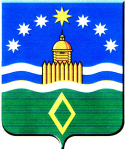 Контрольно-счетная палатаАрамильского городского округа624000, Свердловская область, город  Арамиль, ул. 1 Мая, 12.телефон (8-34374) 3-17-44,  факс 3-17-33ksp.аramil@mail.ruЗАКЛЮЧЕНИЕ № 23Контрольно-счетной палаты Арамильского городского округапо итогам проверки отчета об исполнении бюджета Арамильского городского округа за 9 месяцев 2015 года»26 ноября 2015 года                                                                      г. АрамильОснование для проведения контрольного мероприятия          Пункт 1 статьи 268.1 Бюджетного кодекса Российской Федерации, план работы Контрольно-счетной палаты Арамильского городского округа на 2015 год, утвержденный приказом председателя Контрольно-счетной палаты Арамильского  городского округа  № 29 от 29.12.2014 (в редакции от 18.03.2015 № 06). Предмет контрольного мероприятияОтчет об исполнении бюджета Арамильского городского округа за  9 месяцев 2015 года, бюджетная отчетность главных администраторов бюджетных средств. Документы, материалы, подтверждающие достоверность, полноту и соответствие нормативным требованиям составления и представления отчета об исполнении бюджета за 9 месяцев 2015 года.Объекты контрольного мероприятияФинансовый отдел Администрации Арамильского городского округа (далее – Финансовый отдел).Срок проведения контрольного мероприятия с 10 по 18  октября  2015 года.Цель контрольного мероприятияУстановление соответствия Отчета об исполнении бюджета Арамильского городского округа за 9 месяцев 2015 года показателям решения Думы Арамильского городского округа от 25.12.2004 № 45/2 «О бюджете Арамильского городского округа на 2015 год и плановый период 2016-2017 годов» (с изменениями), показателям отчетности главных администраторов бюджетных средств, показателям отчета по поступлениям и выбытиям на 01 октября 2015 года, представленного Управлением федерального казначейства по Свердловской области.Результаты контрольного мероприятия   В ходе контрольного мероприятия был проведен сравнительный анализ соответствия Отчета об исполнении бюджета Арамильского  городского округа за 9 месяцев 2015 года:- показателям решения Думы Арамильского городского округа от 25.12.2014 № 45/2 «О бюджете Арамильского городского округа на 2015 год и плановый период 2016-2017 годов» (с изменениями, вступившими в силу на 01.10.2015 года);- показателям Отчета об исполнении бюджета главного распорядителя, распорядителя, получателя бюджетных средств, главного администратора, администратора источников финансирования дефицита бюджета, главного администратора, администратора доходов бюджета (ф. 0503127);- показателям отчета по поступлениям и выбытиям (ф. 0503151) на 01.10. 2015 года, представленного Управлением федерального казначейства по Свердловской области; - показателям Отчета о кассовом поступлении и выбытии бюджетных средств (ф. 0503124), составленного Финансовым отделом.Формы представленной для проверки бюджетной отчетности соответствуют Инструкции о порядке составления и представления годовой, квартальной и месячной отчетности об исполнении бюджетов бюджетной системы Российской Федерации, утвержденной приказом Министерства финансов РФ от 28.12.2010 № 191н (с изменениями) (далее – Инструкция № 191н).По результатам сравнительного анализа установлено следующее.1. Отчет об исполнении бюджета Арамильского городского округа за 9 месяцев 2015 года в части доходов, сформирован не в полном соответствии с Инструкцией № 191н в связи с неисполнением отдельными главными администраторами доходов бюджета обязанности по представлению бюджетной отчетности.2. Показатели утвержденных бюджетных назначений Отчета об исполнении бюджета Арамильского городского округа за 9 месяцев 2015 года (ф. 0503117) соответствуют последним изменениям в бюджет (от 24.09.2015 года) - показателям решения Думы Арамильского городского округа от 25.12.2014 № 45/2 «О бюджете Арамльского городского округа на 2015 год и плановый период 2016-2017 годов» с изменениями от 24 сентября 2015 год,  не вступившими в силу в связи с отсутствием опубликования на дату утверждения отчета. Так, отчет об исполнении бюджета был утвержден постановлением главы Арамильского городского округа от 19.10.2015 № 1007 «Об утверждении Отчета «Об исполнении бюджета Арамильского городского округа за 9 месяцев 2015 года», а последние изменения по итогам III квартала -  от 24.09.2015 года за Решением Думы Арамильского городского округа за № 56/7 «О внесении изменений и дополнений в Решение Думы Арамильского городского округа от 25 декабря 2014 года № 45/2 «О бюджете Арамильского городского округа на 2015 год и плановый период 2016 и 2017 годов») опубликованы 02 ноября 2015 года в спецвыпуске «Арамильские вести» № 52 (1013) - по доходам бюджета  и показателям Сводной бюджетной росписи местного бюджета на 2015 год (с изменениями и дополнениями), утвержденной начальником Финансового отдела от 29.09.2015 года по расходам бюджета.3. Установлено соответствие Отчета об исполнении бюджета Арамильского городского округа за 9 месяцев 2015 года отчету по поступлениям и выбытиям на 01.10.2015 года, представленному Управлением федерального казначейства по Свердловской области, и отчету о кассовом поступлении и выбытии бюджетных средств на 01.10.2015 года.В соответствии с п. 10 Инструкции № 191н сводная бюджетная отчетность, составленная  главными распорядителями бюджетных средств,  главными администраторами доходов бюджета, главными администраторами источников финансирования дефицита бюджета представляется в финансовый орган. В нарушение п. 10 Инструкции № 191н не представлена в Финансовый отдел Администрации  Арамильского городского округа бюджетная отчетность следующих главных администраторов доходов бюджета:-  Министерство природных ресурсов и экологии Свердловской области (код 017);- Департамент Федеральной службы по надзору в сфере природопользования по Уральскому федеральному органу (код 048);- Уральское управление Федеральной службы по экологическому, технологическому и атомному надзору (код 498).Согласно п. 8 Инструкции № 191н форма бюджетной отчетности не составляется, если все ее показатели не имеют числового значения, о чем указывается в текстовой части Пояснительной записки в разделе «Прочие вопросы деятельности субъекта бюджетной отчетности».В нарушение п.8 и п. 10 Инструкции № 191н пояснительная записка с  информацией об отсутствии отчетности, в связи с тем, что ее показатели не имеют числового значения, не представлена одним  главными администраторами доходов бюджета.В соответствии с приложением № 2 «Перечень главных администраторов доходов бюджета Арамильского городского округа» к Решению Думы Арамильского городского округа от 25 декабря 2014 года            № 45/2  «О бюджета Арамильского городского округа на 2015 год и плановый период 2016 и 2017 годов»  (с изменениями от 24 сентября 2015 года  № 56/7) за главными администраторами доходов: -  Департамент Федеральной службы по надзору в сфере природопользования по Уральскому федеральному органу (код 048) закреплен вид доходов по коду бюджетной классификации 1 12 01000 01 0000 120 – «Плата за негативное воздействие на окружающую среду». На основании Отчета об исполнении доходов бюджета  сумма по данному источнику составила – 215 тыс.рублей. -  Уральское управление Федеральной службы по экологическому, технологическому и атомному надзору (код 498) закреплен вид доходов по коду бюджетной классификации 16 09040 04 0000 140 – «Прочие поступления от денежных взысканий (штрафов) и иных сумм в возмещение ущерба, зачисляемые в бюджеты городских округов». Однако,  данные главные администраторы  отчетность по исполнению за 9 месяцев 2015 года  не представили. Доходные источники, закрепленные за данными главными администраторами, вошли в состав отчетности Финансового отдела Администрации Арамильского городского округа.4. Установлено соответствие фактических  показателей по исполнению доходов, указанных в отчетности главных администраторов доходов, показателям отчета об исполнении бюджета -  в отчетности 6 главных администраторов доходов бюджета  отражены  фактические показатели, исполненные за 9 месяцев 2015 года в сумме:Таблица № 1в отчете об исполнении бюджета (приложение к проекту Решению Думы) показатель исполнения доходной части бюджета  составляет -  427 880 тыс.руб;в форме отчетности № 0503317 «Отчет об исполнении бюджета консолидированного бюджета Арамильского городского округа» исполнение по доходам отражено в сумме – 427 879,7 тыс.руб.;- в Отчете по поступлениям и выбытиям (ф.0503151) , представленного Управлением Федерального казначейства по Свердловской области на 01 октября 2015 года показатель поступления доходов составляет также – 427 879,7 тыс.рублей. 5. Подтверждено соответствие показателей исполненных бюджетных назначений по расходам Отчета об исполнении бюджета Арамильского городского округа за 9 месяцев 2015 года данным представленной консолидированной отчетности главных администраторов бюджетных средств муниципального образования Выводы1. Показатели Отчета об исполнении бюджета Арамильского городского округа за 9 месяцев 2015 года соответствуют показателям утвержденного решения о бюджете на 2015 год и отчету по поступлениям и выбытиям на 01.10. 2015 года, представленному Управлением федерального казначейства по Свердловской области:бюджет Арамильского  городского округа за 9 месяцев 2015 года по доходам исполнен на 64,7% от годового назначения. При годовом назначении 661 355,8 тыс. руб. фактически поступило доходов 427 880,0 тыс. руб.; расходы бюджета Арамильского городского округа за отчетный период исполнены в сумме 448 342,5 тыс. руб., что составило 65,2%  к уточненному годовому назначению 687 345 тыс. руб.;бюджет Арамильского  городского округа за 9 месяцев 2015 года исполнен с дефицитом в сумме 20 462,5 тыс. рублей.2. Выявленные недостатки не оказали влияния на показатели Отчета об исполнении бюджета Арамильского  городского округа за 9 месяцев 2015 года.Председатель Контрольно-счетной палатыАрамильского городского   округа                                             Ж.Ю.Буцко     Наименование главного администратора  доходов бюджетапоказатель ф. 0503127 отчетности  главного администратора по исполнению доходов за 9 месяцев 2015 годаАдминистрация АГО90 214 408,98КУМИ АГО58 094 154,20Отдел образования АГО106 524 882,75Финансовый отдел Администрации АГО130 873 499,4Управление ФНС России по СО42 225 076,85Министерство финансов Свердловской области 3 750,00Итого427 879  772,18